Durbin Creek Elementary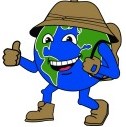 School Advisory Council AgendaDecember 19, 2017DCES Media Center ClassroomAgenda Topics Welcome Approve minutes from October meeting Vote in new membersPrincipal’s report Collaborative Partnering – Ms. FullerComments Adjournment Next Meeting: January 16, 2018 Thank you for your time and input on our DCES School Advisory Council!Notes:_____________________________________________________________________________________________________________________________________________________________